tel.517-981-697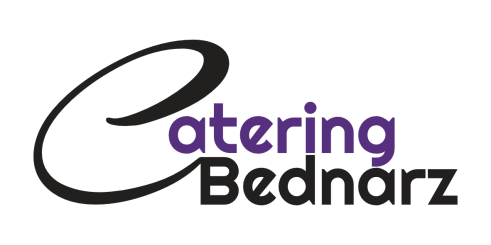 PRZYJĘCIE OKOLICZNOŚCIOWE 69zł

Obiad:
Bursztynowy rosół z domowym makaronem
Pieczony udziec z kurczaka faszerowany podgrzybkiem z opiekanymi
ziemniaczkami i surówką colesław.
LUB
Drobiowe medaliony z serem, szynką i pietruszką z opiekanymi ziemniaczkami
i surówką colesław.
Zimna płyta:
Wędliny 2rodzaje
Sery 2 rodzaje
Pieczony schab w galarecie
Tym baliki drobiowe
Śledź w zaprawie korzennej
Sałatka z brokuł
Sałatka grecka
Pieczywo, masło
Ciepłe danie:
Barszczyk z krokietem mięsnyCena dotyczy cateringu, nie obejmuje oferty z salą i obsługą.